The effects of spatio-temporal rainfall variability on urban drainage performanceP. Molnar*1, P. Burlando1, T. Einfalt2, U. Germann31 Institute of Environmental Engineering, ETH Zurich, Switzerland2 Einfalt & Hydrotec AG, Luebeck, Germany3 MeteoSwiss, Locarno, Switzerland*Corresponding author: molnar@ifu.baug.ethz.chAbstractThe text of the extended abstract goes here. It should be maximum two A4 pages. It may include 1 or 2 figures and/or a table when necessary, and 2-3 key references cited in the text (Fatichi et al., 2013). An empty line should separate every paragraph. Do not change font type, size or spacing (Arial size 11, single spacing) or otherwise format the document.Figures and Tables should be accompanied with a caption and cited in the text. The caption should be placed above the table and below the figure, for example see Table 1 or Figure 1.Tab 1: Summary of investigation of ANN model characteristics and training procedures.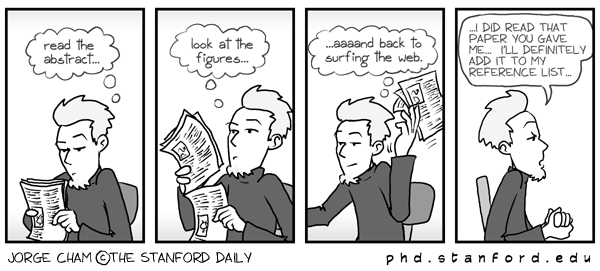 Fig 1: This is the figure caption.Leave an empty line below figures and tables.ReferencesFatichi, S., Rimkus, S., Burlando, P., Bordoy, R., and Molnar, P. (2013), Elevation dependence of climate change impacts on water resources in an Alpine catchment, Hydrol. Earth Syst. Sci. Discuss., 10, 3743-3794.CharacteristicRecommended range or valueNumber of hidden neurons4 neuronsNumber of training iterations1000-1500 iterationsNumber of training data sets600-800 data sets